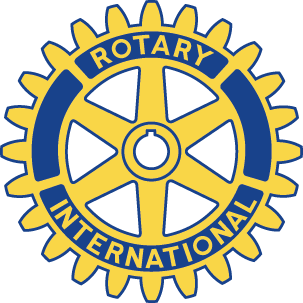 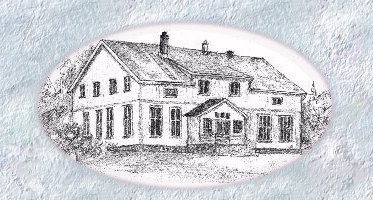 Skedsmokorset Rotaryklubb 	Ukebrev uke 16, Møte nr. 29   i Rotaryåret 2020/2021  President Ingrid Glenndal ønsker velkommen, minner om Rotarys formål om å gavne andre og og årets motto: Grip mulighetene. Ingrid innledet kort om klubben vår: Med flinke medlemmer har vi brukt året godt, digitale klubbmøter har like mange deltakere som i «normale år». Ingrid redegjør for endringer i komitesammensetninger – bl.a. for å sikre at komiteene skal være mer robuste, og presenterer de ulike komiteenes fokus. TRF har mottatt en pengegave fra klubben vår i anledning vårt 50-års jubileum. Detter redegjorde komitelederne om komitearbeidet: Hermann – Klubbkomiteen; Jorunn – Prosjektkomiteen, Stein-Ivar – Profileringskomiteen; Rolf – Steinhuset i Geoparken. Deretter takker Ine Barlie for all informasjon fra klubben, og gjennomgår sin presentasjon (ettersendes dersom vi mottar den fra Ine). Hun forteller litt om egen bakgrunn, arbeids- og familieliv. Ine kommer i sitt foredrag inn på flere viktige aspekter ved Rotary – fra visjoner til samarbeid, engasjement, strukturer og hierarki, og ikke minst kameratskapet som en viktig bærebjelke både lokalt og internasjonalt, og økonomiske bidrag og forutsetninger, og muligheter for kunnskaps- og kompetanseheving, kommunikasjon- formidling og informasjon, kreativitet, klar strategi (hva, hvordan, hvorfor), og distriktets hovedmål: øke medlemsantall og ta vare på medlemmer, og til sist Firespørsmålsprøven.  Ingrid takker for fint foredrag og åpner avslutningsvis for kommentarer og spørsmål. Mvh M:o)nique, ref. DatoMandag 19.04.2021 19.30-21.00	Oppmøtte medlemmer 18GjesterIngenStedVirtuelt via Zoom MøtelederPresident Ingrid GlenndalVipps nr.	Skedsmokorset Rotaryklubb 18245Besøk andre klubber IngenBursdagerIngenTemaGuvernørbesøk ved distriktsguvernør Ine Barlie, assisterende Guvernør Atle StauremVinlotterietIkke aktuelt